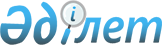 О внесении изменений в постановление акимата Карагандинской области от 12 августа 2015 года № 45/07 "Об утверждении регламентов государственных услуг в сфере архитектурной деятельности"
					
			Утративший силу
			
			
		
					Постановление акимата Карагандинской области от 31 октября 2017 года № 68/05. Зарегистрировано Департаментом юстиции Карагандинской области 17 ноября 2017 года № 4446. Утратило силу постановлением акимата Карагандинской области от 30 апреля 2020 года № 27/01
      Сноска. Утратило силу постановлением акимата Карагандинской области от 30.04.2020 № 27/01 (вводится в действие по истечении десяти календарных дней после дня его первого официального опубликования).
      В соответствии с Законом Республики Казахстан от 15 апреля 2013 года "О государственных услугах", приказом Министра по инвестициям и развитию Республики Казахстан от 04 июля 2017 года № 438 "О внесении изменений в приказ исполняющего обязанности Министра национальной экономики Республики Казахстан от 27 марта 2015 года № 257 "Об утверждении стандартов государственных услуг "Выдача справки по определению адреса объектов недвижимости на территории Республики Казахстан", "Выдача архитектурно-планировочного задания" и "Выдача решения на реконструкцию (перепланировку, переоборудование) помещений (отдельных частей) существующих зданий, не связанных с изменением несущих и ограждающих конструкций, инженерных систем и оборудования" (зарегистрирован в Реестре государственной регистрации нормативных правовых актов № 15559), акимат Карагандинской области ПОСТАНОВЛЯЕТ:
      1. Внести в постановление акимата Карагандинской области от 12 августа 2015 года № 45/07 "Об утверждении регламентов государственных услуг в сфере архитектурной деятельности" (зарегистрировано в Реестре государственной регистрации нормативных правовых актов № 3406, опубликовано в газетах "Орталық Қазақстан" от 24 сентября 2015 года № 150-151 (22 035) и "Индустриальная Караганда" от 24 сентября 2015 года № 132 (21883), в информационно-правовой системе "Әділет" 25 сентября 2015 года) следующие изменения:
      подпункт 2) пункта 1 изложить в следующей редакции:
      "2) регламент государственной услуги "Предоставление исходных материалов при разработке проектов строительства и реконструкции (перепланировки и переоборудования)";";
      в регламенте государственной услуги "Выдача справки по определению адреса объектов недвижимости на территории Республики Казахстан", утвержденном указанным постановлением:
      пункт 4 изложить в следующей редакции:
      "4. Результатом оказания государственной услуги является: 
      справка об уточнении адреса объекта недвижимости, справка об уточнении адреса объекта недвижимости (с историей), справка о присвоении адреса объекта недвижимости, справка об упразднении адреса объекта недвижимости с указанием регистрационного кода адреса по форме согласно приложению 1 к стандарту государственной услуги "Выдача справки по определению адреса объектов недвижимости на территории Республики Казахстан", утвержденного приказом исполняющего обязанности Министра национальной экономики Республики Казахстан от 27 марта 2015 года № 257 "Об утверждении стандартов государственных услуг "Выдача справки по определению адреса объектов недвижимости на территории Республики Казахстан", "Предоставление исходных материалов при разработке проектов строительства и реконструкции (перепланировки и переоборудования)" и "Выдача решения на реконструкцию (перепланировку, переоборудование) помещений (отдельных частей) существующих зданий, не связанных с изменением несущих и ограждающих конструкций, инженерных систем и оборудования" (зарегистрирован в Реестре государственной регистрации нормативных правовых актов № 11018), (далее – стандарт);
      мотивированный ответ об отказе в предоставлении государственной услуги в случаях и по основаниям, предусмотренным пунктом 10 стандарта;
      в случае обращения услугополучателя за результатом оказания государственной услуги на бумажном носителе, результат оказания государственной услуги оформляется в электронной форме, распечатывается.";
      подпункт 2) пункта 7 изложить в следующей редакции:
      "2) при выдаче справки о присвоении или упразднении адреса объекта недвижимости, с выездом на место нахождения объекта недвижимости и с обязательной регистрацией его в ИСАР с указанием регистрационного кода адреса:
      специалист услугодателя в течение 15 (пятнадцати) минут с момента поступления заявления, регистрирует их в журнале регистрации и направляет руководителю услугодателя;
      руководитель услугодателя в течение 1 (одного) часа рассматривает заявление и направляет ответственному исполнителю услугодателя;
      ответственный исполнитель услугодателя в течение 6 (шести) рабочих дней проверяет представленное заявление, при присвоении или упразднении адреса объекта недвижимости осуществляет выезд на место нахождения объекта недвижимости, готовит справку с обязательной регистрацией его в ИСАР с указанием регистрационного кода адреса, за исключением случаев мотивированного отказа, когда срок не превышает 2 (двух) рабочих дней и направляет их руководителю услугодателя для подписания;
      руководитель услугодателя в течение 1 (одного) часа проверяет подготовленную справку, подписывает и направляет к специалисту услугодателя;
      специалист услугодателя в день подписания в течение 15 (пятнадцати) минут регистрирует справку в журнале регистрации и направляет их в Государственную корпорацию;";
      подпункт 2) пункта 10 изложить в следующей редакции:
       "2) при присвоении или упразднении адреса объекта недвижимости, с выездом на место нахождения объекта недвижимости и с обязательной регистрацией его в ИСАР с указанием регистрационного кода адреса:
      специалист канцелярии услугодателя в течение 15 (пятнадцати) минут с момента поступления заявления, регистрирует их в журнале регистрации и направляет руководителю услугодателя;
      руководитель услугодателя в течение 1 (одного) часа рассматривает заявление и направляет ответственному исполнителю услугодателя;
      ответственный исполнитель услугодателя в течение 6 (шести) рабочих дней проверяет представленное заявление, при присвоении или упразднении адреса объекта недвижимости осуществляет выезд на место нахождения объекта недвижимости, готовит справку с обязательной регистрацией его в ИСАР с указанием регистрационного кода адреса, за исключением случаев мотивированного отказа, когда срок не превышает 2 (двух) рабочих дней и направляет их руководителю услугодателя для подписания;
      руководитель услугодателя в течение 1 (одного) часа проверяет подготовленную справку, подписывает и направляет к специалисту канцелярии услугодателя;
      специалист канцелярии услугодателя в течение 15 (пятнадцати) минут регистрирует справку в журнале регистрации и направляет их в Государственную корпорацию;";
       приложение 3 к регламенту изложить согласно приложению 1 к настоящему постановлению;
      в регламенте государственной услуги "Выдача архитектурно- планировочного задания", утвержденном указанным постановлением:
      заголовок изложить в следующей редакции:
      "Регламент государственной услуги "Предоставление исходных материалов при разработке проектов строительства и реконструкции (перепланировки и переоборудования)";
      пункт 1 изложить в следующей редакции:
      "1. Государственная услуга "Предоставление исходных материалов при разработке проектов строительства и реконструкции (перепланировки и переоборудования)" (далее – государственная услуга) оказывается местными исполнительными органами городов и районов Карагандинской области (далее – услугодатель).";
      пункт 4 изложить в следующей редакции:
      "4. Результатом оказания государственной услуги является:
      архитектурно-планировочное задание по форме согласно приложению 1 к стандарту государственной услуги "Предоставление исходных материалов при разработке проектов строительства и реконструкции (перепланировки и переоборудования)", утвержденному приказом исполняющего обязанности Министра национальной экономики Республики Казахстан от 27 марта 2015 года № 257 "Об утверждении стандартов государственных услуг "Выдача справки по определению адреса объектов недвижимости на территории Республики Казахстан", "Предоставление исходных материалов при разработке проектов строительства и реконструкции (перепланировки и переоборудования)" и "Выдача решения на реконструкцию (перепланировку, переоборудование) помещений (отдельных частей) существующих зданий, не связанных с изменением несущих и ограждающих конструкций, инженерных систем и оборудования" (зарегистрирован в Реестре государственной регистрации нормативных правовых актов № 11018), (далее – стандарт);
      технические условия;
      схема трасс наружных инженерных сетей;
      выкопировка из проекта детальной планировки;
      вертикальные планировочные отметки;
      поперечные профили дорог и улиц;
      решение МИО на реконструкцию (перепланировку, переоборудование);
      мотивированный ответ об отказе в предоставлении государственной услуги в случаях и по основаниям, предусмотренным пунктом 10 стандарта.";
      пункт 7 изложить в следующей редакции:
      "7. Содержание каждой процедуры (действия), входящей в состав процесса оказания государственной услуги, длительность его выполнения:
      1) сотрудник канцелярии услугодателя регистрирует поступившее заявление, передает руководителю услугодателя в течение 30 (тридцати) минут в день поступления заявления;
      2) руководитель услугодателя визирует и отправляет ответственному исполнителю на исполнение в течение 30 (тридцати) минут в день поступления заявления;
      3) ответственный исполнитель рассматривает поступившее заявление, одновременно направляя поставщикам услуг по инженерному и коммунальному обеспечению опросный лист для получения технических условий, в течение 5 (пяти) рабочих дней и:
      по проектам технически и (или) технологически несложных объектов на выдачу архитектурно-планировочного задания и технических условий в течение 6 (шести) рабочих дней;
      на получение исходных материалов (архитектурно-планировочное задание, технические условия, выкопировка из проекта детальной планировки, вертикальные планировочные отметки, поперечные профили дорог и улиц, схема трасс наружных инженерных сетей) в течение 15 (пятнадцати) рабочих дней;
      по проектам технически и (или) технологически сложных объектов на выдачу архитектурно-планировочного задания и технических условий в течение 15 (пятнадцати) рабочих дней;
      на получение исходных материалов (архитектурно-планировочное задание, технические условия, выкопировка из проекта детальной планировки, вертикальные планировочные отметки, поперечные профили дорог и улиц, схема трасс наружных инженерных сетей) в течение 17 (семнадцати) рабочих дней;
      для получения исходных материалов и разрешительных документов для реконструкции (перепланировки, переоборудования) помещений (отдельных частей) существующих зданий в течение 15 (пятнадцати) рабочих дней готовит результат государственной услуги, за исключением случаев мотивированного отказа, когда срок не превышает 5 (пяти) рабочих дней, направляет на подпись руководителю услугодателя;
      4) руководитель услугодателя подписывает результат государственной услуги и направляет в канцелярию в течение 30 (тридцати) минут в день подписания;
      5) сотрудник канцелярии услугодателя регистрирует и выдает услугополучателю результат государственной услуги в течение 30 (тридцати) минут.";
      пункт 10 изложить в следующей редакции:
      "10. Описание последовательности процедур (действий) между структурными подразделениями (работниками) с указанием длительности каждой процедуры (действия):
      1) сотрудник канцелярии услугодателя регистрирует поступившее заявление, передает руководителю услугодателя в течение 30 (тридцати) минут в день поступления заявления;
      2) руководитель услугодателя визирует и отправляет ответственному исполнителю на исполнение в течение 30 (тридцати) минут в день поступления заявления;
      3) ответственный исполнитель рассматривает поступившее заявление, одновременно направляя поставщикам услуг по инженерному и коммунальному обеспечению опросный лист для получения технических условий в течение 5 (пяти) рабочих дней и:
      по проектам технически и (или) технологически несложных объектов на выдачу архитектурно-планировочного задания и технических условий в течение 6 (шести) рабочих дней;
      на получение исходных материалов (архитектурно-планировочное задание, технические условия, выкопировка из проекта детальной планировки, вертикальные планировочные отметки, поперечные профили дорог и улиц, схема трасс наружных инженерных сетей) в течение 15 (пятнадцати) рабочих дней;
      по проектам технически и (или) технологически сложных объектов на выдачу архитектурно-планировочного задания и технических условий в течение 15 (пятнадцати) рабочих дней;
      на получение исходных материалов (архитектурно-планировочное задание, технические условия, выкопировка из проекта детальной планировки, вертикальные планировочные отметки, поперечные профили дорог и улиц, схема трасс наружных инженерных сетей) в течение 17 (семнадцати) рабочих дней;
      для получения исходных материалов и разрешительных документов для реконструкции (перепланировки, переоборудования) помещений (отдельных частей) существующих зданий в течение 15 (пятнадцати) рабочих дней готовит результат государственной услуги, за исключением случаев мотивированного отказа, когда срок не превышает 5 (пяти) рабочих дней, направляет на подпись руководителю услугодателя; 
      4) руководитель услугодателя подписывает результат государственной услуги и направляет в канцелярию в течение 30 (тридцати) минут в день подписания;
      5) сотрудник канцелярии услугодателя регистрирует и выдает услугополучателю результат государственной услуги в течение 30 (тридцати) минут."; 
      приложение 3 к регламенту изложить согласно приложению 2 к настоящему постановлению;
      в регламенте государственной услуги "Выдача решения на реконструкцию (перепланировку, переоборудование) помещений (отдельных частей) существующих зданий, не связанных с изменением несущих и ограждающих конструкций, инженерных систем и оборудования", утвержденном указанным постановлением:
      пункт 4 изложить в следующей редакции:
      "4. Результат оказания государственной услуги – решение МИО на реконструкцию (перепланировку, переоборудование) либо мотивированный ответ об отказе в предоставлении государственной услуги в случаях и по основаниям, предусмотренным пунктом 10 стандарта государственной услуги "Выдача решения на реконструкцию (перепланировку, переоборудование) помещений (отдельных частей) существующих зданий, не связанных с изменением несущих и ограждающих конструкций, инженерных систем и оборудования", утвержденного приказом исполняющего обязанности Министра национальной экономики Республики Казахстан от 27 марта 2015 года № 257 "Об утверждении стандартов государственных услуг "Выдача справки по определению адреса объектов недвижимости на территории Республики Казахстан", "Предоставление исходных материалов при разработке проектов строительства и реконструкции (перепланировки и переоборудования)" и "Выдача решения на реконструкцию (перепланировку, переоборудование) помещений (отдельных частей) существующих зданий, не связанных с изменением несущих и ограждающих конструкций, инженерных систем и оборудования" (зарегистрирован в Реестре государственной регистрации нормативных правовых актов № 11018), (далее-стандарт).";
      пункт 6 изложить в следующей редакции:
      "6. Основанием для начала процедуры (действия) по оказанию государственной услуги является наличие заявления услугополучателя по форме согласно приложению 1 к стандарту с прилагаемыми документами согласно пункта 9 стандарта (далее – заявление).";
      подпункт 3) пункта 7 изложить в следующей редакции:
      "3) ответственный исполнитель рассматривает поступившее заявление и при подаче заявителем опросного листа одновременно направляет его поставщикам услуг по инженерному и коммунальному обеспечению для получения технических условий в течение 5 (пяти) рабочих дней и в течение 15 (пятнадцати) рабочих дней готовит результат государственной услуги, за исключением случаев мотивированного отказа, когда срок не превышает 5 (пяти) рабочих дней, направляет на подпись руководителю услугодателя;";
      подпункт 3) пункта 10 изложить в следующей редакции:
      "3) ответственный исполнитель рассматривает поступившее заявление и при подаче заявителем опросного листа одновременно направляет его поставщикам услуг по инженерному и коммунальному обеспечению для получения технических условий в течение 5 (пяти) рабочих дней и в течение 15 (пятнадцати) рабочих дней готовит результат государственной услуги, за исключением случаев мотивированного отказа, когда срок не превышает 5 (пяти) рабочих дней, направляет на подпись руководителю услугодателя;";
      приложение 2 к регламенту изложить согласно приложению 3 к настоящему постановлению.
      2. Контроль за исполнением настоящего постановления возложить на первого заместителя акима области. 
      3. Настоящее постановление "О внесении изменений в постановление акимата Карагандинской области от 12 августа 2015 года № 45/07 "Об утверждении регламентов государственных услуг в сфере архитектурной деятельности" вводится в действие по истечении десяти календарных дней после дня его первого официального опубликования. Справочник бизнес-процессов оказания государственной услуги  При оказании государственной услуги через Государственную корпорацию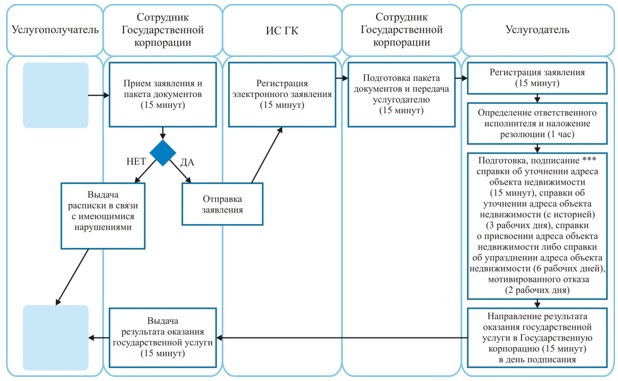  При оказании государственной услуги через портал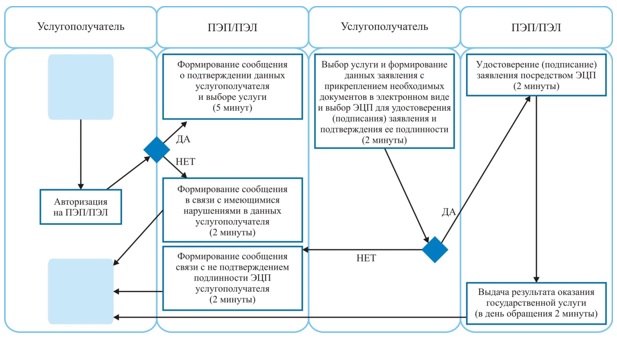 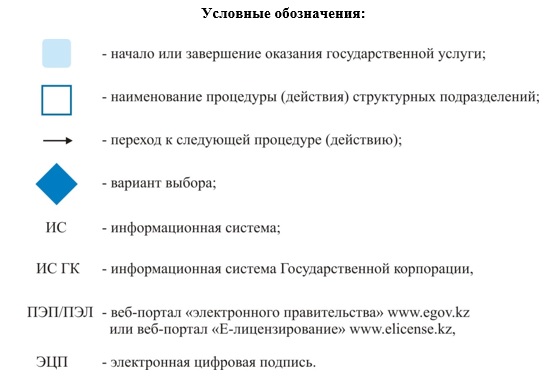  Справочник бизнес-процессов оказания государственной услуги  При оказании государственной услуги через канцелярию услугодателя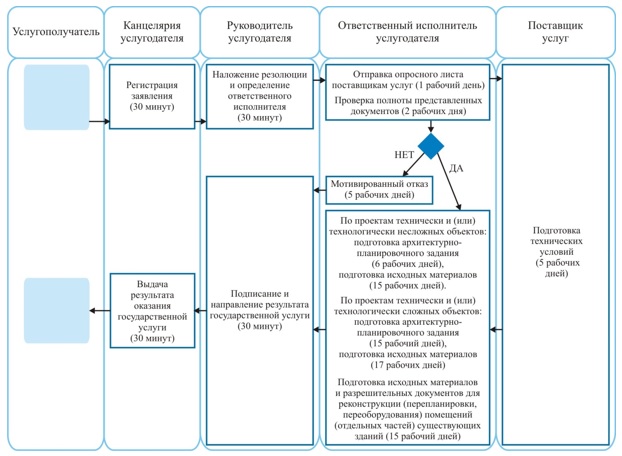  При оказании государственной услуги через Государственную корпорацию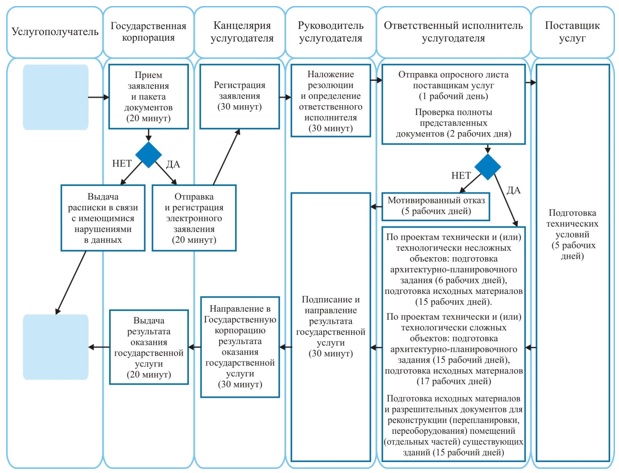 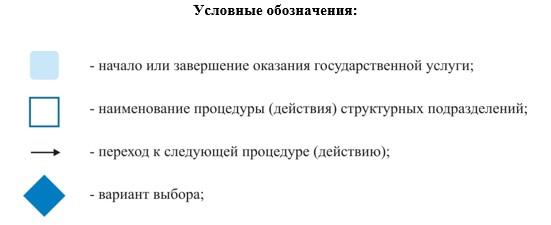  Справочник бизнес-процессов оказания государственной услуги  При оказании государственной услуги через канцелярию услугодателя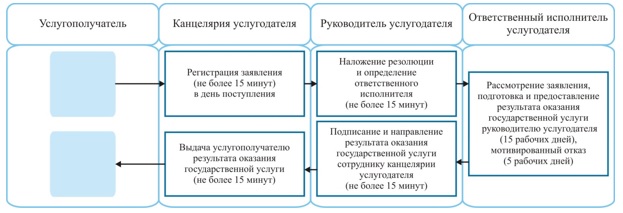  При оказании государственной услуги через Государственную корпорацию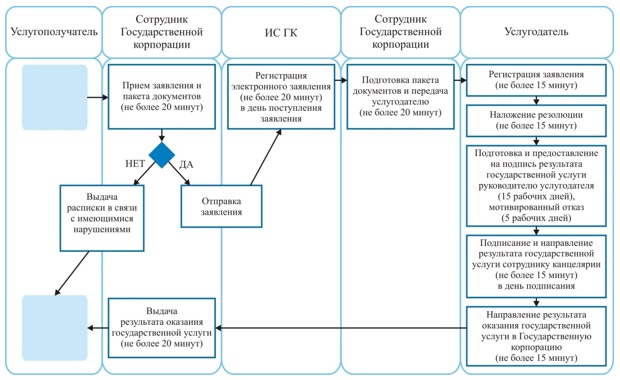 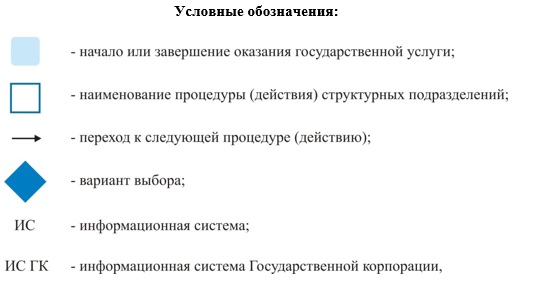 
					© 2012. РГП на ПХВ «Институт законодательства и правовой информации Республики Казахстан» Министерства юстиции Республики Казахстан
				
      Аким
Карагандинской области 

Е. Кошанов
Приложение 1 к постановлению
акимата Карагандинской области
от "31" октября 2017 года
№ 68/05Приложение 3
к регламенту государственной услуги
"Выдача справки по определению адреса
объектов недвижимости на территории
Республики Казахстан"Приложение 2 к постановлению
акимата Карагандинской области 
от "31" октября 2017 года
№ 68/05Приложение 3
к регламенту государственной услуги
"Предоставление исходных 
материалов при разработке проектов
 строительства и реконструкции 
(перепланировки и переоборудования)"Приложение 3 к постановлению
акимата Карагандинской области 
от "31" октября 2017 года
№ 68/05Приложение 2
к регламенту государственной услуги
"Выдача решения на реконструкцию 
(перепланировку, переоборудование) 
помещений (отдельных частей) 
существующих зданий, не связанных 
с изменением несущих и ограждающих 
конструкций, инженерных 
систем и оборудования"